Более подробную информацию вы можете найти у нас на сайте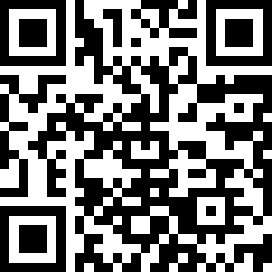 Список ознакомления с документомЦель: Алгоритм настройки почты на компьютере и телефоне№Термины и определения:IMAP - более современный протокол, поддерживающий прием и возможность управления электронной почтой прямо на почтовом сервере.Входящая почта - IMAP является протоколом, который используется для доступа к электронной почте на сервере.Исходящая почта - это протокол, используемый для отправки электронной почты от вашего клиента почты (например, Outlook) к серверу электронной почты вашего почтового провайдера для последующей доставки получателямOutlook - это программа для управления электронной почтой и организации информации, разработанная корпорацией Microsoft. В основном Outlook используется для отправки и приема электронной почты (используя протоколы SMTP и IMAP), управления календарем, создания задач, хранения контактов и т. д.№ПоложенияВход через браузер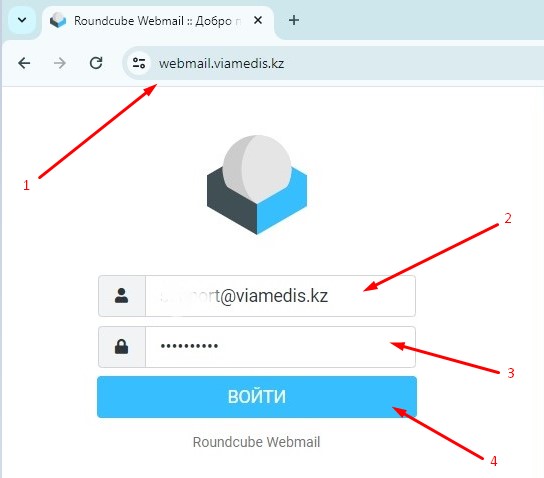 Открываете браузер и вводите в адресной строке webmail.viamedis.kz (в зависимости от компании после webmail. будет название компании)Заполняете логин, к примеру instruction@viamedis.kzЗдесь пишите логин, высланный ответственным сотрудником или PROTS.Если ввели всё верно, то нажимаете ВОЙТИПосле успешной авторизаций вы попадете на главную страницу почты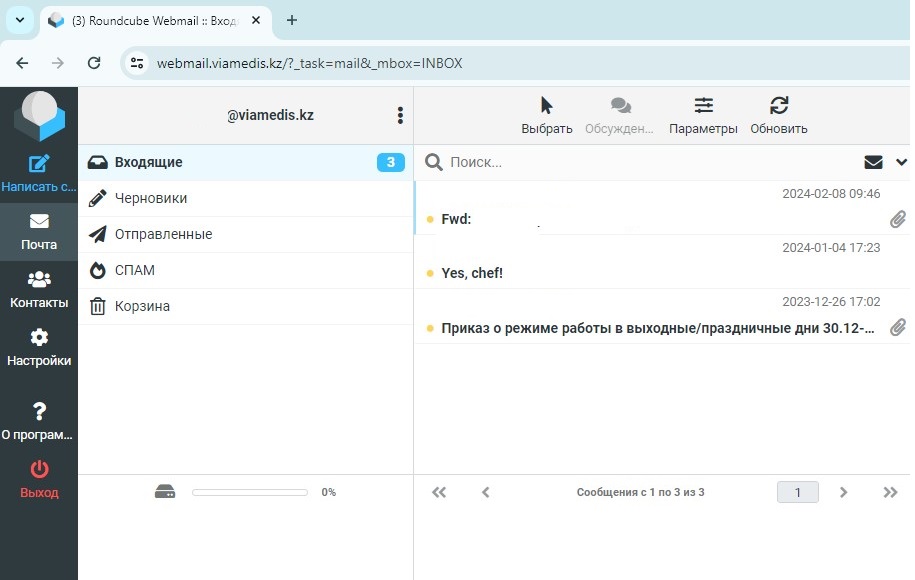 Настройка Outlook. Убедитесь, что у вас установлен Outlook, можете найти в поисковике.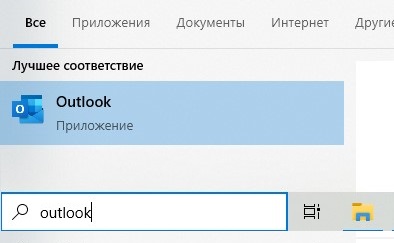 В поле Электронный адрес введите ваш электронный адресПоставьте галочку «Настроить учетную запись вручную» Нажмите «Подключить»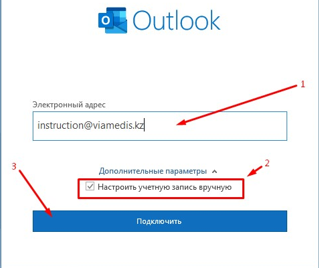 Далее выбираем «IMAP»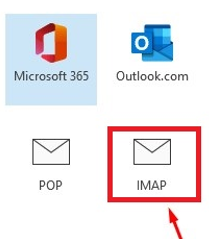 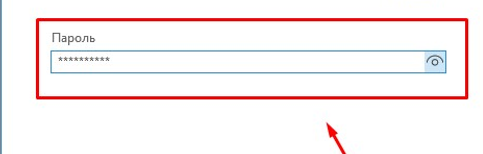 Вводим пароль от почты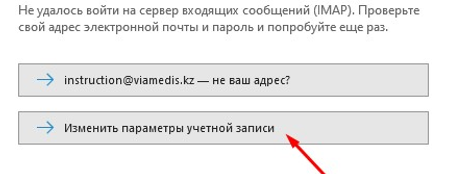 Выбираем «Изменить параметры учетной записи»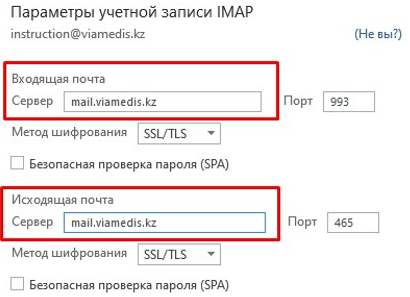 Входящая почта и Исходящая почта: прописываем адрес mail.viamedis.kz  (Ваша компания) , далее метод шифрования SSL, порты для входящей 993 и исходящей 465, нажимаете Далее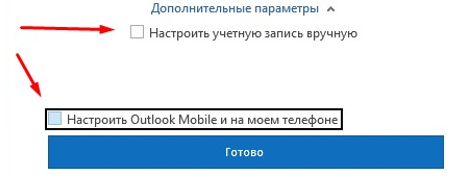 Не забудьте убрать галочки как показано на фотоНажмите Готово.Если всё настроили по инструкции, то у вас откроется окно Outlook где начнется синхронизация с почтой.Настройка Outlook на Андройде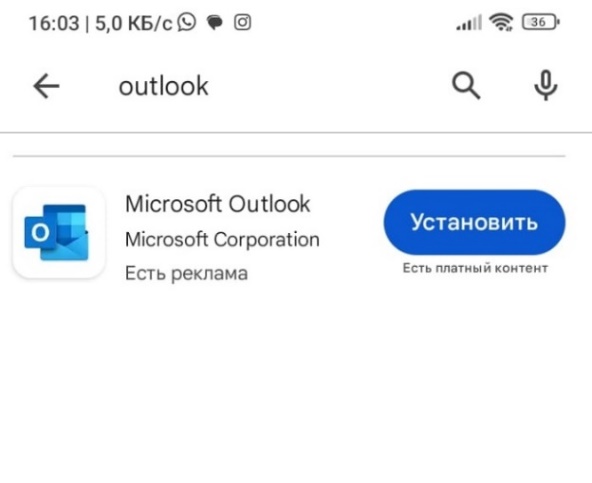 Заходим в Play market и пишем в поиске Outlook и нажимаем установить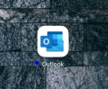 Находим установленную программу и запускаем.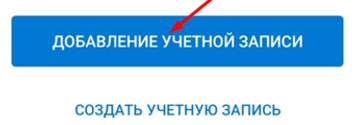 Нажимаем Добавление учетной записи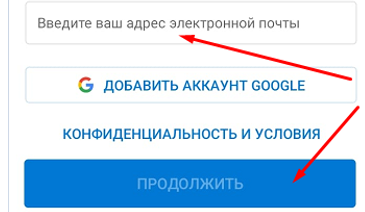 Введите вашу почту и нажмите продолжить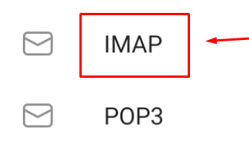 Выберите IMAPНастройки для заполнения IMAPЭлектронный адрес: Ваш электронный адресОтображаемое имя: Ваше имяОписание: можно оставить пустымIMAP сервер входящей почтыИмя узла IMAP mail.viamedis.kz  (Ваша компания)Имя пользователя IMAP Ваш электронный адресПароль IMAP Пароль от вашей почтыSMTP сервер исходящей почтыИмя узла SMTP mail.viamedis.kz   (Ваша компания)Имя пользователя SMTP Ваш электронный адресПароль SMTP Пароль от вашей почтыПропускаем все всплывающие уведомления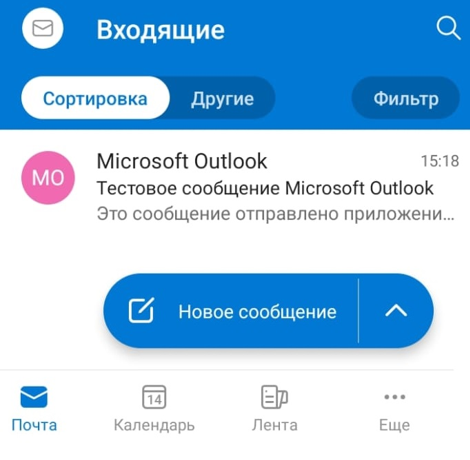 Если сделали всё правильно у вас откроется почта на смартфоне AndroidНастройка и подключение к Outlook на Iphone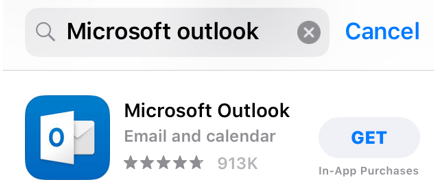 Заходим в appstore находим outlook и устанавливаем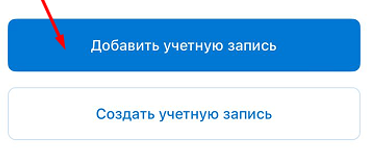 После нажимаем Добавить учетную запись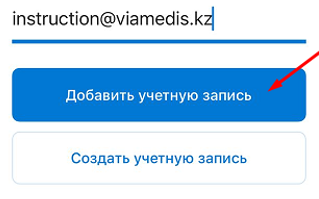 Выйдет окно входа, тут пишем вашу электронную почту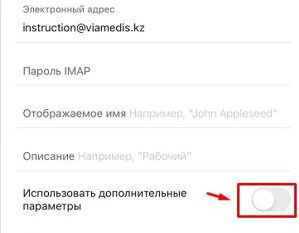 Включаем дополнительные параметрыЗдесь нам нужно будет настроить IMAP, укажите ваши данные в соответствий представленными ниже полями:Электронный адрес: Ваш электронный адресОтображаемое имя: Ваше имяОписание: можно оставить пустымIMAP сервер входящей почтыИмя узла IMAP mail.viamedis.kz  (Ваша компания)Порт IMAP 993Безопасность порта SSLИмя пользователя IMAP Ваш электронный адресПароль IMAP Пароль от вашей почтыSMTP сервер исходящей почтыИмя узла SMTP mail.viamedis.kz  (Ваша компания)Порт SMTP 465Безопасность порта SSLИмя пользователя SMTP Ваш электронный адресПароль SMTP Пароль от вашей почтыНастройка почты завершена!№ФИОДолжностьДатаПодпись